IV KONFERENCJA PRZEDSIĘBIORSTW WODOCIĄGOWO-KOMUNALNYCH MIAST I WSI        ZBĄSZYŃ 2019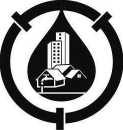 FORMULARZ ZGŁOSZENIOWY FAX/MAIL: 71/339 77 44 przemyslaw.lobodziec@mc-bauchemie.plbiurowroclaw@mc-bauchemie.pl	Potwierdzam swój udział w konferencji w terminie 17.06.2017 - 19.06.2019 Wybieram nocleg: w pokoju 2 osobowym, koszt brutto na osobę 1107,00 PLN ( 900 PLN netto) udział w konferencji 1 osoby bez noclegu   400 PLN (brutto) w pokoju 1 osobowym, koszt brutto 1599,00 PLN (1300 PLN netto) członek stowarzyszenia Wodociągi Wielkopolskie Płatność na podstawie faktury przesłanej do Państwa firmyCena zawiera opłatę za udział w konferencji, nocleg i wyżywieniePłatność po otrzymaniu faktury Decyduje kolejność zgłoszeńIlość pokoi 1-osobowych ograniczonaImię i nazwisko:	DANE DO FAKTURY (nazwa i adres)	NIP:	.telefon:Przemysław Łobodziectel. +48 660 405 688 przemyslaw.lobodziec@mc-bauchemie.pl MC-Bauchemie Sp. z o.o.Grzegorz Dąbektel. +48 696 039 800    g.dabek@gerodur.plGERODUR MPM                                            